от 18.12.2015                                                                                                                                       № 472 Об утверждении муниципальных заданий на оказание (выполнение) муниципальных услуг (работ) муниципальными бюджетными учреждениями культуры на 2016 год и плановый период 2017 и 2018 годов	В соответствии с Федеральным законом от 08.05.2010 года № 83-ФЗ «О внесении изменений в отдельные законодательные акты Российской Федерации в связи с совершенствованием правового положения государственных (муниципальных) учреждений», Федеральным законом от 06.10.2003 года № 131 ФЗ «Об общих принципах организации местного самоуправления в Российской Федерации», постановлением администрации муниципального образования Павловское от 06.11.2015 года № 327 «Об утверждении ведомственного перечня муниципальных услуг (работ), оказываемых (выполняемых) муниципальными бюджетными учреждениями культуры муниципального образования Павловское», постановлением администрации муниципального образования Павловское от 14.12.2015 года № 459 «О порядке формирования муниципального задания на оказание муниципальных услуг (выполнение работ) и финансового обеспечения выполнения муниципального задания для муниципальных учреждений муниципального образования Павловское п о с т а н о в л я е т:	1. Утвердить:1.1. Муниципальное задание муниципальному бюджетному учреждению культуры «Дом культуры поселка Садовый» на 2016 год и плановый период 2017 и 2018 годов согласно приложению № 1.1.2. Муниципальное задание муниципальному бюджетному учреждению культуры «Дом культуры села Борисовское» на 2016 год и плановый период 2017 и 2018 годов согласно приложению № 2.1.3. Муниципальное задание муниципальному бюджетному учреждению культуры «Дом культуры села Мордыш» на 2016 год и плановый период 2017 и 2018 годов согласно приложению № 3.1.4. Муниципальное задание муниципальному бюджетному учреждению культуры «Дом культуры села Павловское» на 2016 год и плановый период 2017 и 2018 годов согласно приложению № 4.1.5. Муниципальное задание муниципальному бюджетному учреждению культуры «Дом культуры села Порецкое» на 2016 год и плановый период 2017 и 2018 годов согласно приложению № 5.1.6. Муниципальное задание муниципальному бюджетному учреждению культуры «Дом культуры села Спасское - Городище» на 2016 год и плановый период 2017 и 2018 годов согласно приложению № 6.1.7. Муниципальное задание муниципальному бюджетному учреждению культуры «Клуб села Семеновское-Красное» на 2016 год и плановый период 2017 и 2018 годов согласно приложению № 7.1.8. Муниципальное задание муниципальному бюджетному учреждению культуры «Клуб села Суходол» на 2016 год и плановый период 2017 и 2018 годов согласно приложению № 8.1.9. Форму отчета об исполнении муниципального задания на оказание муниципальных услуг (выполнение работ) на 2016 год согласно приложению № 9.  2. Руководителям муниципальных бюджетных учреждений культуры обеспечить выполнение утвержденных муниципальных заданий и представление отчетности по исполнению задания по утвержденной форме в соответствии с положением о формировании муниципального задания на оказание муниципальных услуг (выполнение работ) и финансовом обеспечении выполнения муниципального задания для муниципальных учреждений муниципального образования Павловское.3. Контроль за своевременным выполнением муниципальных заданий возложить на начальника финансово – экономического отдела администрации муниципального образования Павловское.4. Контроль за исполнением настоящего постановления возложить на и.о. заместителя главы администрации муниципального образования Павловское.5. Постановление вступает в силу со дня его подписания.Глава муниципального образованияПавловское                                                                                                                            О.К. ГусеваПриложение № 1к постановлению администрации муниципального образования Павловское                                                                                                                                                                                             от 18.12.2015 № 472                                               УТВЕРЖДАЮ                                 Руководитель (уполномоченное лицо)                                    Администрация муниципального образования Павловское                                    (наименование органа, осуществляющего функции и                                       полномочия учредителя, главного распорядителя                                       средств бюджета муниципального образования Павловское)  Глава МО Павловское      ________           О.К. Гусева                                                                                                              (должность)                 (подпись) (расшифровка подписи)                                "__" _________________ 20__ г.МУНИЦИПАЛЬНОЕ ЗАДАНИЕ № <1>           на 20 16 год и на плановый период 20 17 и 20 18 годов                                                                                                                                                                                   Форма по ОКУД                                                                                                                                                                                                   ДатаНаименование муниципального учреждения (обособленного подразделения):    Муниципальное бюджетное учреждение культуры «Дом культуры п. Садовый»                                                        по       Виды    деятельности   муниципального учреждения (обособленного подразделения):                                            Сводному    Деятельность библиотек, архивов, учреждений клубного типа                                                                                       реестру                                                                                                                                                                                             По ОКВЭД                                                                                                                                                                                              По ОКВЭД                                                                                                                                                                                              По ОКВЭД                                                                 Вид  муниципального  учреждения:  Учреждение клубного типа                                                                       (указывается вид муниципального учреждения из базового (отраслевого) перечня)                       Часть 2. Сведения о выполняемых работах <4>                              Раздел 11. Наименование работы: Организация деятельности клубных формирований и формирований самодеятельного народного творчества                                                                                                                                                     Уникальный номер по                                                                                                                                                                                                                                                                                                                   базовому2. Категории потребителей работы: В интересах общества                                                                                     (отраслевому)                                                                                                                                                                                                перечню 3. Показатели, характеризующие объем и (или) качество работы:3.1. Показатели, характеризующие качество работы <5>:допустимые  (возможные)  отклонения  от  установленных показателей качества работы,  в  пределах  которых муниципальное задание считается выполненным (процентов) 3.2. Показатели, характеризующие объем работы:допустимые  (возможные)  отклонения  от  установленных  показателей  объема работы,  в  пределах  которых муниципальное задание          считается выполненным (процентов)                    Часть 3. Прочие сведения о муниципальном задании <6>1. Основания для досрочного прекращения выполнения муниципального задания: - Исполнение муниципального задания ненадлежащим образом;- Ликвидация, реорганизация учреждения;- Исключение работы из ведомственного перечня муниципальных услуг (работ);- Иные основания, предусмотренные нормативно-правовыми актами РФ.2.  Иная  информация,  необходимая для выполнения (контроля за выполнением) муниципального задания: - Исполнение (контроль за исполнением) муниципального задания производится исходя из показателей объема работы с разбивкой по кварталам и видам работ согласно приложению.3. Порядок контроля за выполнением муниципального задания4. Требования к отчетности о выполнении муниципального задания:- Отчет об исполнении муниципального задания должен содержать информацию, характеризующую результаты деятельности Учреждения;- Отчет об исполнении муниципального задания составляется исполнителем муниципального задания по форме, приведенной в приложении № 9 к постановлению, и представляется в администрацию муниципального образования Павловское. 4.1.  Периодичность  представления  отчетов  о  выполнении муниципального задания:    - Ежеквартально; по итогам года.4.2. Сроки представления отчетов о выполнении муниципального задания: - Ежеквартально в срок до 5 числа месяца, следующего за отчетным кварталом; - Ежегодно в срок до 15 января очередного финансового года. 4.3. Иные требования к отчетности о выполнении муниципального задания _____________________________________________________________________________________________________________________________5. Иные показатели, связанные с выполнением муниципального задания, <7> _____________________________________________________________________________________________________________________________<1> Номер муниципального задания присваивается нарастающим итогом.<2> Формируется при установлении муниципального задания на оказание муниципальной услуги (услуг) и работы (работ) и содержит требования к оказанию муниципальной услуги (услуг) раздельно по каждой из муниципальных услуг с указанием порядкового номера раздела.<3> Заполняется при установлении показателей, характеризующих качество муниципальной услуги, в ведомственном перечне государственных (муниципальных) услуг и работ.<4> Формируется при установлении муниципального задания на оказание муниципальной услуги (услуг) и работы (работ) и содержит требования к выполнению работы (работ) раздельно по каждой из работ с указанием порядкового номера раздела.<5> Заполняется при установлении показателей, характеризующих качество работы, в ведомственном перечне государственных (муниципальных) услуг и работ.<6> Заполняется в целом по муниципальному заданию.<7> В числе иных показателей может быть указано допустимое (возможное) отклонение от выполнения муниципального задания, в пределах которого оно считается выполненным, при принятии органом, осуществляющим функции и полномочия учредителя муниципальных учреждений, главным распорядителем средств местного бюджета, решения об установлении общего допустимого (возможного) отклонения от выполнения муниципального задания, в пределах которого оно считается выполненным (в процентах). В этом случае допустимые (возможные) отклонения, предусмотренные в подпунктах 3.1 и 3.2 настоящего муниципального задания, не заполняются.Приложение № 2к постановлению администрации муниципального образования Павловское                         от 18.12.2015 № 472                                               УТВЕРЖДАЮ                                 Руководитель (уполномоченное лицо)                                    Администрация муниципального образования Павловское                                    (наименование органа, осуществляющего функции и                                       полномочия учредителя, главного распорядителя                                       средств бюджета муниципального образования Павловское)  Глава МО Павловское      ________           О.К. Гусева                                                                                                              (должность)                 (подпись) (расшифровка подписи)                                "__" _________________ 20__ г.МУНИЦИПАЛЬНОЕ ЗАДАНИЕ № <1>           на 20 16 год и на плановый период 20 17 и 20 18 годов                                                                                                                                                                                   Форма по ОКУД                                                                                                                                                                                                   ДатаНаименование муниципального учреждения (обособленного подразделения):    Муниципальное бюджетное учреждение культуры «Дом культуры с. Борисовское»                                                по       Виды    деятельности   муниципального учреждения (обособленного подразделения):                                                    Сводному    Деятельность библиотек, архивов, учреждений клубного типа                                                                                               реестру                                                                                                                                                                                             По ОКВЭД                                                                                                                                                                                              По ОКВЭД                                                                                                                                                                                              По ОКВЭД                                                                 Вид  муниципального  учреждения:  Учреждение клубного типа                                                                      (указывается вид муниципального учреждения из базового (отраслевого) перечня)                       Часть 2. Сведения о выполняемых работах <4> Раздел 11. Наименование работы: Организация деятельности клубных формирований и формирований самодеятельного народного творчества                                                                                                                                                     Уникальный номер по                                                                                                                                                                                                                                                                                                                   базовому2. Категории потребителей работы: В интересах общества                                                                                     (отраслевому)                                                                                                                                                                                                перечню 3. Показатели, характеризующие объем и (или) качество работы:3.1. Показатели, характеризующие качество работы <5>:допустимые  (возможные)  отклонения  от  установленных показателей качества работы,  в  пределах  которых муниципальное задание считается выполненным (процентов) 3.2. Показатели, характеризующие объем работы:допустимые  (возможные)  отклонения  от  установленных  показателей  объема работы,  в  пределах  которых муниципальное задание          считается выполненным (процентов)                    Часть 3. Прочие сведения о муниципальном задании <6>1. Основания для досрочного прекращения выполнения муниципального задания: - Исполнение муниципального задания ненадлежащим образом;- Ликвидация, реорганизация учреждения;- Исключение работы из ведомственного перечня муниципальных услуг (работ);- Иные основания, предусмотренные нормативно-правовыми актами РФ.2.  Иная  информация,  необходимая для выполнения (контроля за выполнением) муниципального задания: - Исполнение (контроль за исполнением) муниципального задания производится исходя из показателей объема работы с разбивкой по кварталам и видам работ согласно приложению.3. Порядок контроля за выполнением муниципального задания4. Требования к отчетности о выполнении муниципального задания:- Отчет об исполнении муниципального задания должен содержать информацию, характеризующую результаты деятельности Учреждения;- Отчет об исполнении муниципального задания составляется исполнителем муниципального задания по форме, приведенной в приложении № 9 к постановлению, и представляется в администрацию муниципального образования Павловское. 4.1.  Периодичность  представления  отчетов  о  выполнении муниципального задания:    - Ежеквартально; по итогам года.4.2. Сроки представления отчетов о выполнении муниципального задания: - Ежеквартально в срок до 5 числа месяца, следующего за отчетным кварталом; - Ежегодно в срок до 15 января очередного финансового года. 4.3. Иные требования к отчетности о выполнении муниципального задания _________________________________________________________________________________________________________________________5. Иные показатели, связанные с выполнением муниципального задания, <7> _________________________________________________________________________________________________________________________<1> Номер муниципального задания присваивается нарастающим итогом.<2> Формируется при установлении муниципального задания на оказание муниципальной услуги (услуг) и работы (работ) и содержит требования к оказанию муниципальной услуги (услуг) раздельно по каждой из муниципальных услуг с указанием порядкового номера раздела.<3> Заполняется при установлении показателей, характеризующих качество муниципальной услуги, в ведомственном перечне государственных (муниципальных) услуг и работ.<4> Формируется при установлении муниципального задания на оказание муниципальной услуги (услуг) и работы (работ) и содержит требования к выполнению работы (работ) раздельно по каждой из работ с указанием порядкового номера раздела.<5> Заполняется при установлении показателей, характеризующих качество работы, в ведомственном перечне государственных (муниципальных) услуг и работ.<6> Заполняется в целом по муниципальному заданию.<7> В числе иных показателей может быть указано допустимое (возможное) отклонение от выполнения муниципального задания, в пределах которого оно считается выполненным, при принятии органом, осуществляющим функции и полномочия учредителя муниципальных учреждений, главным распорядителем средств местного бюджета, решения об установлении общего допустимого (возможного) отклонения от выполнения муниципального задания, в пределах которого оно считается выполненным (в процентах). В этом случае допустимые (возможные) отклонения, предусмотренные в подпунктах 3.1 и 3.2 настоящего муниципального задания, не заполняются.Приложение № 3к постановлению администрации муниципального образования Павловскоеот 18.12.2015 № 472                                               УТВЕРЖДАЮ                                 Руководитель (уполномоченное лицо)                                    Администрация муниципального образования Павловское                                    (наименование органа, осуществляющего функции и                                       полномочия учредителя, главного распорядителя                                       средств бюджета муниципального образования Павловское)  Глава МО Павловское      ________           О.К. Гусева                                                                                                              (должность)                 (подпись) (расшифровка подписи)                                "__" _________________ 20__ г.МУНИЦИПАЛЬНОЕ ЗАДАНИЕ № <1>           на 20 16 год и на плановый период 20 17 и 20 18 годов                                                                                                                                                                                   Форма по ОКУД                                                                                                                                                                                                   ДатаНаименование муниципального учреждения (обособленного подразделения):    Муниципальное бюджетное учреждение культуры «Дом культуры с. Мордыш»                                                   по       Виды    деятельности   муниципального учреждения (обособленного подразделения):                                                 Сводному    Деятельность библиотек, архивов, учреждений клубного типа                                                                                            реестру                                                                                                                                                                                             По ОКВЭД                                                                                                                                                                                              По ОКВЭД                                                                                                                                                                                              По ОКВЭД                                                                 Вид  муниципального  учреждения:  Учреждение клубного типа                                                                       (указывается вид муниципального учреждения из базового (отраслевого) перечня)                       Часть 2. Сведения о выполняемых работах <4>       Раздел 11. Наименование работы: Организация деятельности клубных формирований и формирований самодеятельного народного творчества                                                                                                                                                     Уникальный номер по                                                                                                                                                                                                                                                                                                                   базовому2. Категории потребителей работы: В интересах общества                                                                                     (отраслевому)                                                                                                                                                                                                перечню 3. Показатели, характеризующие объем и (или) качество работы:3.1. Показатели, характеризующие качество работы <5>:допустимые  (возможные)  отклонения  от  установленных показателей качества работы,  в  пределах  которых муниципальное задание считается выполненным (процентов) 3.2. Показатели, характеризующие объем работы:допустимые  (возможные)  отклонения  от  установленных  показателей  объема работы,  в  пределах  которых муниципальное задание          считается выполненным (процентов)          Часть 3. Прочие сведения о муниципальном задании <6>1. Основания для досрочного прекращения выполнения муниципального задания: - Исполнение муниципального задания ненадлежащим образом;- Ликвидация, реорганизация учреждения;- Исключение работы из ведомственного перечня муниципальных услуг (работ);- Иные основания, предусмотренные нормативно-правовыми актами РФ.2.  Иная  информация,  необходимая для выполнения (контроля за выполнением) муниципального задания: - Исполнение (контроль за исполнением) муниципального задания производится исходя из показателей объема работы с разбивкой по кварталам и видам работ согласно приложению.3. Порядок контроля за выполнением муниципального задания4. Требования к отчетности о выполнении муниципального задания:- Отчет об исполнении муниципального задания должен содержать информацию, характеризующую результаты деятельности Учреждения;- Отчет об исполнении муниципального задания составляется исполнителем муниципального задания по форме, приведенной в приложении № 9 к постановлению, и представляется в администрацию муниципального образования Павловское. 4.1.  Периодичность  представления  отчетов  о  выполнении муниципального задания:    - Ежеквартально; по итогам года.4.2. Сроки представления отчетов о выполнении муниципального задания: - Ежеквартально в срок до 5 числа месяца, следующего за отчетным кварталом; - Ежегодно в срок до 15 января очередного финансового года. 4.3. Иные требования к отчетности о выполнении муниципального задания ______________________________________________________________________________________________________________________________5. Иные показатели, связанные с выполнением муниципального задания, <7> ______________________________________________________________________________________________________________________________<1> Номер муниципального задания присваивается нарастающим итогом.<2> Формируется при установлении муниципального задания на оказание муниципальной услуги (услуг) и работы (работ) и содержит требования к оказанию муниципальной услуги (услуг) раздельно по каждой из муниципальных услуг с указанием порядкового номера раздела.<3> Заполняется при установлении показателей, характеризующих качество муниципальной услуги, в ведомственном перечне государственных (муниципальных) услуг и работ.<4> Формируется при установлении муниципального задания на оказание муниципальной услуги (услуг) и работы (работ) и содержит требования к выполнению работы (работ) раздельно по каждой из работ с указанием порядкового номера раздела.<5> Заполняется при установлении показателей, характеризующих качество работы, в ведомственном перечне государственных (муниципальных) услуг и работ.<6> Заполняется в целом по муниципальному заданию.<7> В числе иных показателей может быть указано допустимое (возможное) отклонение от выполнения муниципального задания, в пределах которого оно считается выполненным, при принятии органом, осуществляющим функции и полномочия учредителя муниципальных учреждений, главным распорядителем средств местного бюджета, решения об установлении общего допустимого (возможного) отклонения от выполнения муниципального задания, в пределах которого оно считается выполненным (в процентах). В этом случае допустимые (возможные) отклонения, предусмотренные в подпунктах 3.1 и 3.2 настоящего муниципального задания, не заполняются.Приложение № 4к постановлению администрации муниципального образования Павловскоеот 18.12.2015 № 472                                               УТВЕРЖДАЮ                                 Руководитель (уполномоченное лицо)                                    Администрация муниципального образования Павловское                                    (наименование органа, осуществляющего функции и                                       полномочия учредителя, главного распорядителя                                       средств бюджета муниципального образования Павловское)  Глава МО Павловское      ________           О.К. Гусева                                                                                                              (должность)                 (подпись) (расшифровка подписи)                                "__" _________________ 20__ г.МУНИЦИПАЛЬНОЕ ЗАДАНИЕ № <1>           на 20 16 год и на плановый период 20 17 и 20 18 годов                                                                                                                                                                                   Форма по ОКУД                                                                                                                                                                                                   ДатаНаименование муниципального учреждения (обособленного подразделения):    Муниципальное бюджетное учреждение культуры «Дом культуры с. Павловское»                                                по       Виды    деятельности   муниципального учреждения (обособленного подразделения):                                                  Сводному    Деятельность библиотек, архивов, учреждений клубного типа                                                                                             реестру                                                                                                                                                                                             По ОКВЭД                                                                                                                                                                                              По ОКВЭД                                                                                                                                                                                              По ОКВЭД                                                                 Вид  муниципального  учреждения:  Учреждение клубного типа                                                                       (указывается вид муниципального учреждения из базового (отраслевого) перечня)                       Часть 2. Сведения о выполняемых работах <4>  	Раздел 11. Наименование работы: Организация деятельности клубных формирований и формирований самодеятельного народного творчества                                                                                                                                                     Уникальный номер по                                                                                                                                                                                                                                                                                                                   базовому2. Категории потребителей работы: В интересах общества                                                                                     (отраслевому)                                                                                                                                                                                                перечню 3. Показатели, характеризующие объем и (или) качество работы:3.1. Показатели, характеризующие качество работы <5>:допустимые  (возможные)  отклонения  от  установленных показателей качества работы,  в  пределах  которых муниципальное задание считается выполненным (процентов) 3.2. Показатели, характеризующие объем работы:допустимые  (возможные)  отклонения  от  установленных  показателей  объема работы,  в  пределах  которых муниципальное задание          считается выполненным (процентов)                    Часть 3. Прочие сведения о муниципальном задании <6>1. Основания для досрочного прекращения выполнения муниципального задания: - Исполнение муниципального задания ненадлежащим образом;- Ликвидация, реорганизация учреждения;- Исключение работы из ведомственного перечня муниципальных услуг (работ);- Иные основания, предусмотренные нормативно-правовыми актами РФ.2.  Иная  информация,  необходимая для выполнения (контроля за выполнением) муниципального задания: - Исполнение (контроль за исполнением) муниципального задания производится исходя из показателей объема работы с разбивкой по кварталам и видам работ согласно приложению.3. Порядок контроля за выполнением муниципального задания4. Требования к отчетности о выполнении муниципального задания:- Отчет об исполнении муниципального задания должен содержать информацию, характеризующую результаты деятельности Учреждения;- Отчет об исполнении муниципального задания составляется исполнителем муниципального задания по форме, приведенной в приложении № 9 к постановлению, и представляется в администрацию муниципального образования Павловское. 4.1.  Периодичность  представления  отчетов  о  выполнении муниципального задания:    - Ежеквартально; по итогам года.4.2. Сроки представления отчетов о выполнении муниципального задания: - Ежеквартально в срок до 5 числа месяца, следующего за отчетным кварталом; - Ежегодно в срок до 15 января очередного финансового года. 4.3. Иные требования к отчетности о выполнении муниципального задания ______________________________________________________________________________________________________________________________5. Иные показатели, связанные с выполнением муниципального задания, <7> ______________________________________________________________________________________________________________________________<1> Номер муниципального задания присваивается нарастающим итогом.<2> Формируется при установлении муниципального задания на оказание муниципальной услуги (услуг) и работы (работ) и содержит требования к оказанию муниципальной услуги (услуг) раздельно по каждой из муниципальных услуг с указанием порядкового номера раздела.<3> Заполняется при установлении показателей, характеризующих качество муниципальной услуги, в ведомственном перечне государственных (муниципальных) услуг и работ.<4> Формируется при установлении муниципального задания на оказание муниципальной услуги (услуг) и работы (работ) и содержит требования к выполнению работы (работ) раздельно по каждой из работ с указанием порядкового номера раздела.<5> Заполняется при установлении показателей, характеризующих качество работы, в ведомственном перечне государственных (муниципальных) услуг и работ.<6> Заполняется в целом по муниципальному заданию.<7> В числе иных показателей может быть указано допустимое (возможное) отклонение от выполнения муниципального задания, в пределах которого оно считается выполненным, при принятии органом, осуществляющим функции и полномочия учредителя муниципальных учреждений, главным распорядителем средств местного бюджета, решения об установлении общего допустимого (возможного) отклонения от выполнения муниципального задания, в пределах которого оно считается выполненным (в процентах). В этом случае допустимые (возможные) отклонения, предусмотренные в подпунктах 3.1 и 3.2 настоящего муниципального задания, не заполняются.Приложение № 5к постановлению администрации муниципального образования Павловскоеот 18.12.2015 № 472                                               УТВЕРЖДАЮ                                 Руководитель (уполномоченное лицо)                                    Администрация муниципального образования Павловское                                    (наименование органа, осуществляющего функции и                                       полномочия учредителя, главного распорядителя                                       средств бюджета муниципального образования Павловское)  Глава МО Павловское      ________           О.К. Гусева                                                                                                              (должность)                 (подпись) (расшифровка подписи)                                "__" _________________ 20__ г.МУНИЦИПАЛЬНОЕ ЗАДАНИЕ № <1>           на 20 16 год и на плановый период 20 17 и 20 18 годов                                                                                                                                                                                   Форма по ОКУД                                                                                                                                                                                                   ДатаНаименование муниципального учреждения (обособленного подразделения):    Муниципальное бюджетное учреждение культуры «Дом культуры с. Порецкое»                                                   по       Виды    деятельности   муниципального учреждения (обособленного подразделения):                                                  Сводному    Деятельность библиотек, архивов, учреждений клубного типа                                                                                             реестру                                                                                                                                                                                             По ОКВЭД                                                                                                                                                                                              По ОКВЭД                                                                                                                                                                                              По ОКВЭД                                                                 Вид  муниципального  учреждения:  Учреждение клубного типа                                                                       (указывается вид муниципального учреждения из базового (отраслевого) перечня)                       Часть 2. Сведения о выполняемых работах <4>Раздел 11. Наименование работы: Организация деятельности клубных формирований и формирований самодеятельного народного творчества                                                                                                                                                     Уникальный номер по                                                                                                                                                                                                                                                                                                                   базовому2. Категории потребителей работы: В интересах общества                                                                                     (отраслевому)                                                                                                                                                                                                перечню 3. Показатели, характеризующие объем и (или) качество работы:3.1. Показатели, характеризующие качество работы <5>:допустимые  (возможные)  отклонения  от  установленных показателей качества работы,  в  пределах  которых муниципальное задание считается выполненным (процентов) 3.2. Показатели, характеризующие объем работы:допустимые  (возможные)  отклонения  от  установленных  показателей  объема работы,  в  пределах  которых муниципальное задание          считается выполненным (процентов)                    Часть 3. Прочие сведения о муниципальном задании <6>1. Основания для досрочного прекращения выполнения муниципального задания: - Исполнение муниципального задания ненадлежащим образом;- Ликвидация, реорганизация учреждения;- Исключение работы из ведомственного перечня муниципальных услуг (работ);- Иные основания, предусмотренные нормативно-правовыми актами РФ.2.  Иная  информация,  необходимая для выполнения (контроля за выполнением) муниципального задания: - Исполнение (контроль за исполнением) муниципального задания производится исходя из показателей объема работы с разбивкой по кварталам и видам работ согласно приложению.3. Порядок контроля за выполнением муниципального задания4. Требования к отчетности о выполнении муниципального задания:- Отчет об исполнении муниципального задания должен содержать информацию, характеризующую результаты деятельности Учреждения;- Отчет об исполнении муниципального задания составляется исполнителем муниципального задания по форме, приведенной в приложении № 9 к постановлению, и представляется в администрацию муниципального образования Павловское. 4.1.  Периодичность  представления  отчетов  о  выполнении муниципального задания:    - Ежеквартально; по итогам года.4.2. Сроки представления отчетов о выполнении муниципального задания: - Ежеквартально в срок до 5 числа месяца, следующего за отчетным кварталом; - Ежегодно в срок до 15 января очередного финансового года. 4.3. Иные требования к отчетности о выполнении муниципального задания ______________________________________________________________________________________________________________________________5. Иные показатели, связанные с выполнением муниципального задания, <7> ______________________________________________________________________________________________________________________________<1> Номер муниципального задания присваивается нарастающим итогом.<2> Формируется при установлении муниципального задания на оказание муниципальной услуги (услуг) и работы (работ) и содержит требования к оказанию муниципальной услуги (услуг) раздельно по каждой из муниципальных услуг с указанием порядкового номера раздела.<3> Заполняется при установлении показателей, характеризующих качество муниципальной услуги, в ведомственном перечне государственных (муниципальных) услуг и работ.<4> Формируется при установлении муниципального задания на оказание муниципальной услуги (услуг) и работы (работ) и содержит требования к выполнению работы (работ) раздельно по каждой из работ с указанием порядкового номера раздела.<5> Заполняется при установлении показателей, характеризующих качество работы, в ведомственном перечне государственных (муниципальных) услуг и работ.<6> Заполняется в целом по муниципальному заданию.<7> В числе иных показателей может быть указано допустимое (возможное) отклонение от выполнения муниципального задания, в пределах которого оно считается выполненным, при принятии органом, осуществляющим функции и полномочия учредителя муниципальных учреждений, главным распорядителем средств местного бюджета, решения об установлении общего допустимого (возможного) отклонения от выполнения муниципального задания, в пределах которого оно считается выполненным (в процентах). В этом случае допустимые (возможные) отклонения, предусмотренные в подпунктах 3.1 и 3.2 настоящего муниципального задания, не заполняются.Приложение № 6к постановлению администрации муниципального образования Павловскоеот 18.12.2015 № 472                                               УТВЕРЖДАЮ                                 Руководитель (уполномоченное лицо)                                    Администрация муниципального образования Павловское                                    (наименование органа, осуществляющего функции и                                       полномочия учредителя, главного распорядителя                                       средств бюджета муниципального образования Павловское)  Глава МО Павловское      ________           О.К. Гусева                                                                                                              (должность)                 (подпись) (расшифровка подписи)                                "__" _________________ 20__ г.МУНИЦИПАЛЬНОЕ ЗАДАНИЕ № <1>           на 20 16 год и на плановый период 20 17 и 20 18 годов                                                                                                                                                                                   Форма по ОКУД                                                                                                                                                                                                   ДатаНаименование муниципального учреждения (обособленного подразделения):    Муниципальное бюджетное учреждение культуры «Дом культуры с. Спасское-Городище»                                по       Виды    деятельности   муниципального учреждения (обособленного подразделения):                                                Сводному    Деятельность библиотек, архивов, учреждений клубного типа                                                                                           реестру                                                                                                                                                                                             По ОКВЭД                                                                                                                                                                                              По ОКВЭД                                                                                                                                                                                              По ОКВЭД                                                                 Вид  муниципального  учреждения:  Учреждение клубного типа                                                                       (указывается вид муниципального учреждения из базового (отраслевого) перечня)                       Часть 2. Сведения о выполняемых работах <4>Раздел 11. Наименование работы: Организация деятельности клубных формирований и формирований самодеятельного народного творчества                                                                                                                                                     Уникальный номер по                                                                                                                                                                                                                                                                                                                   базовому2. Категории потребителей работы: В интересах общества                                                                                     (отраслевому)                                                                                                                                                                                                перечню 3. Показатели, характеризующие объем и (или) качество работы:3.1. Показатели, характеризующие качество работы <5>:допустимые  (возможные)  отклонения  от  установленных показателей качества работы,  в  пределах  которых муниципальное задание считается выполненным (процентов) 3.2. Показатели, характеризующие объем работы:допустимые  (возможные)  отклонения  от  установленных  показателей  объема работы,  в  пределах  которых муниципальное задание          считается выполненным (процентов)                    Часть 3. Прочие сведения о муниципальном задании <6>1. Основания для досрочного прекращения выполнения муниципального задания: - Исполнение муниципального задания ненадлежащим образом;- Ликвидация, реорганизация учреждения;- Исключение работы из ведомственного перечня муниципальных услуг (работ);- Иные основания, предусмотренные нормативно-правовыми актами РФ.2.  Иная  информация,  необходимая для выполнения (контроля за выполнением) муниципального задания: - Исполнение (контроль за исполнением) муниципального задания производится исходя из показателей объема работы с разбивкой по кварталам и видам работ согласно приложению.3. Порядок контроля за выполнением муниципального задания4. Требования к отчетности о выполнении муниципального задания:- Отчет об исполнении муниципального задания должен содержать информацию, характеризующую результаты деятельности Учреждения;- Отчет об исполнении муниципального задания составляется исполнителем муниципального задания по форме, приведенной в приложении № 9 к постановлению, и представляется в администрацию муниципального образования Павловское. 4.1.  Периодичность  представления  отчетов  о  выполнении муниципального задания:    - Ежеквартально; по итогам года.4.2. Сроки представления отчетов о выполнении муниципального задания: - Ежеквартально в срок до 5 числа месяца, следующего за отчетным кварталом; - Ежегодно в срок до 15 января очередного финансового года. 4.3. Иные требования к отчетности о выполнении муниципального задания ______________________________________________________________________________________________________________________________5. Иные показатели, связанные с выполнением муниципального задания, <7> ______________________________________________________________________________________________________________________________<1> Номер муниципального задания присваивается нарастающим итогом.<2> Формируется при установлении муниципального задания на оказание муниципальной услуги (услуг) и работы (работ) и содержит требования к оказанию муниципальной услуги (услуг) раздельно по каждой из муниципальных услуг с указанием порядкового номера раздела.<3> Заполняется при установлении показателей, характеризующих качество муниципальной услуги, в ведомственном перечне государственных (муниципальных) услуг и работ.<4> Формируется при установлении муниципального задания на оказание муниципальной услуги (услуг) и работы (работ) и содержит требования к выполнению работы (работ) раздельно по каждой из работ с указанием порядкового номера раздела.<5> Заполняется при установлении показателей, характеризующих качество работы, в ведомственном перечне государственных (муниципальных) услуг и работ.<6> Заполняется в целом по муниципальному заданию.<7> В числе иных показателей может быть указано допустимое (возможное) отклонение от выполнения муниципального задания, в пределах которого оно считается выполненным, при принятии органом, осуществляющим функции и полномочия учредителя муниципальных учреждений, главным распорядителем средств местного бюджета, решения об установлении общего допустимого (возможного) отклонения от выполнения муниципального задания, в пределах которого оно считается выполненным (в процентах). В этом случае допустимые (возможные) отклонения, предусмотренные в подпунктах 3.1 и 3.2 настоящего муниципального задания, не заполняются.Приложение № 7к постановлению администрации муниципального образования Павловскоеот 18.12.2015 № 472                                               УТВЕРЖДАЮ                                 Руководитель (уполномоченное лицо)                                    Администрация муниципального образования Павловское                                    (наименование органа, осуществляющего функции и                                       полномочия учредителя, главного распорядителя                                       средств бюджета муниципального образования Павловское)  Глава МО Павловское      ________           О.К. Гусева                                                                                                              (должность)                 (подпись) (расшифровка подписи)                                "__" _________________ 20__ г.МУНИЦИПАЛЬНОЕ ЗАДАНИЕ № <1>           на 20 16 год и на плановый период 20 17 и 20 18 годов                                                                                                                                                                                   Форма по ОКУД                                                                                                                                                                                                   ДатаНаименование муниципального учреждения (обособленного подразделения):    Муниципальное бюджетное учреждение культуры «Клуб с. Семеновское-Красное»                                              по       Виды    деятельности   муниципального учреждения (обособленного подразделения):                                                Сводному    Деятельность библиотек, архивов, учреждений клубного типа                                                                                           реестру                                                                                                                                                                                             По ОКВЭД                                                                                                                                                                                              По ОКВЭД                                                                                                                                                                                              По ОКВЭД                                                                 Вид  муниципального  учреждения:  Учреждение клубного типа                                                                       (указывается вид муниципального учреждения из базового (отраслевого) перечня)                       Часть 2. Сведения о выполняемых работах <4>Раздел 11. Наименование работы: Организация деятельности клубных формирований и формирований самодеятельного народного творчества                                                                                                                                                     Уникальный номер по                                                                                                                                                                                                                                                                                                                   базовому2. Категории потребителей работы: В интересах общества                                                                                     (отраслевому)                                                                                                                                                                                                перечню 3. Показатели, характеризующие объем и (или) качество работы:3.1. Показатели, характеризующие качество работы <5>:допустимые  (возможные)  отклонения  от  установленных показателей качества работы,  в  пределах  которых муниципальное задание считается выполненным (процентов) 3.2. Показатели, характеризующие объем работы:допустимые  (возможные)  отклонения  от  установленных  показателей  объема работы,  в  пределах  которых муниципальное задание          считается выполненным (процентов)                    Часть 3. Прочие сведения о муниципальном задании <6>1. Основания для досрочного прекращения выполнения муниципального задания: - Исполнение муниципального задания ненадлежащим образом;- Ликвидация, реорганизация учреждения;- Исключение работы из ведомственного перечня муниципальных услуг (работ);- Иные основания, предусмотренные нормативно-правовыми актами РФ.2.  Иная  информация,  необходимая для выполнения (контроля за выполнением) муниципального задания: - Исполнение (контроль за исполнением) муниципального задания производится исходя из показателей объема работы с разбивкой по кварталам и видам работ согласно приложению.3. Порядок контроля за выполнением муниципального задания4. Требования к отчетности о выполнении муниципального задания:- Отчет об исполнении муниципального задания должен содержать информацию, характеризующую результаты деятельности Учреждения;- Отчет об исполнении муниципального задания составляется исполнителем муниципального задания по форме, приведенной в приложении № 9 к постановлению, и представляется в администрацию муниципального образования Павловское. 4.1.  Периодичность  представления  отчетов  о  выполнении муниципального задания:    - Ежеквартально; по итогам года.4.2. Сроки представления отчетов о выполнении муниципального задания: - Ежеквартально в срок до 5 числа месяца, следующего за отчетным кварталом; - Ежегодно в срок до 15 января очередного финансового года. 4.3. Иные требования к отчетности о выполнении муниципального задания ______________________________________________________________________________________________________________________________5. Иные показатели, связанные с выполнением муниципального задания, <7> ______________________________________________________________________________________________________________________________<1> Номер муниципального задания присваивается нарастающим итогом.<2> Формируется при установлении муниципального задания на оказание муниципальной услуги (услуг) и работы (работ) и содержит требования к оказанию муниципальной услуги (услуг) раздельно по каждой из муниципальных услуг с указанием порядкового номера раздела.<3> Заполняется при установлении показателей, характеризующих качество муниципальной услуги, в ведомственном перечне государственных (муниципальных) услуг и работ.<4> Формируется при установлении муниципального задания на оказание муниципальной услуги (услуг) и работы (работ) и содержит требования к выполнению работы (работ) раздельно по каждой из работ с указанием порядкового номера раздела.<5> Заполняется при установлении показателей, характеризующих качество работы, в ведомственном перечне государственных (муниципальных) услуг и работ.<6> Заполняется в целом по муниципальному заданию.<7> В числе иных показателей может быть указано допустимое (возможное) отклонение от выполнения муниципального задания, в пределах которого оно считается выполненным, при принятии органом, осуществляющим функции и полномочия учредителя муниципальных учреждений, главным распорядителем средств местного бюджета, решения об установлении общего допустимого (возможного) отклонения от выполнения муниципального задания, в пределах которого оно считается выполненным (в процентах). В этом случае допустимые (возможные) отклонения, предусмотренные в подпунктах 3.1 и 3.2 настоящего муниципального задания, не заполняются.Приложение № 8к постановлению администрации муниципального образования Павловскоеот 18.12.2015 № 472                                               УТВЕРЖДАЮ                                 Руководитель (уполномоченное лицо)                                    Администрация муниципального образования Павловское                                    (наименование органа, осуществляющего функции и                                       полномочия учредителя, главного распорядителя                                       средств бюджета муниципального образования Павловское)  Глава МО Павловское      ________           О.К. Гусева                                                                                                              (должность)                 (подпись) (расшифровка подписи)                                "__" _________________ 20__ г.МУНИЦИПАЛЬНОЕ ЗАДАНИЕ № <1>           на 20 16 год и на плановый период 20 17 и 20 18 годов                                                                                                                                                                                   Форма по ОКУД                                                                                                                                                                                                   ДатаНаименование муниципального учреждения (обособленного подразделения):    Муниципальное бюджетное учреждение культуры «Клуб с. Суходол»                                                                      по       Виды    деятельности   муниципального учреждения (обособленного подразделения):                                                 Сводному    Деятельность библиотек, архивов, учреждений клубного типа                                                                                            реестру                                                                                                                                                                                             По ОКВЭД                                                                                                                                                                                              По ОКВЭД                                                                                                                                                                                              По ОКВЭД                                                                 Вид  муниципального  учреждения:  Учреждение клубного типа_______________________________________                                                                       (указывается вид муниципального учреждения из базового (отраслевого) перечня)                       Часть 2. Сведения о выполняемых работах <4>Раздел 11. Наименование работы: Организация деятельности клубных формирований и формирований самодеятельного народного творчества                                                                                                                                                     Уникальный номер по                                                                                                                                                                                                                                                                                                                   базовому2. Категории потребителей работы: В интересах общества                                                                                     (отраслевому)                                                                                                                                                                                                перечню 3. Показатели, характеризующие объем и (или) качество работы:3.1. Показатели, характеризующие качество работы <5>:допустимые  (возможные)  отклонения  от  установленных показателей качества работы,  в  пределах  которых муниципальное задание считается выполненным (процентов) 3.2. Показатели, характеризующие объем работы:допустимые  (возможные)  отклонения  от  установленных  показателей  объема работы,  в  пределах  которых муниципальное задание          считается выполненным (процентов)                    Часть 3. Прочие сведения о муниципальном задании <6>1. Основания для досрочного прекращения выполнения муниципального задания: - Исполнение муниципального задания ненадлежащим образом;- Ликвидация, реорганизация учреждения;- Исключение работы из ведомственного перечня муниципальных услуг (работ);- Иные основания, предусмотренные нормативно-правовыми актами РФ.2.  Иная  информация,  необходимая для выполнения (контроля за выполнением) муниципального задания: - Исполнение (контроль за исполнением) муниципального задания производится исходя из показателей объема работы с разбивкой по кварталам и видам работ согласно приложению.3. Порядок контроля за выполнением муниципального задания4. Требования к отчетности о выполнении муниципального задания:- Отчет об исполнении муниципального задания должен содержать информацию, характеризующую результаты деятельности Учреждения;- Отчет об исполнении муниципального задания составляется исполнителем муниципального задания по форме, приведенной в приложении № 9 к постановлению, и представляется в администрацию муниципального образования Павловское. 4.1.  Периодичность  представления  отчетов  о  выполнении муниципального задания:    - Ежеквартально; по итогам года.4.2. Сроки представления отчетов о выполнении муниципального задания: - Ежеквартально в срок до 5 числа месяца, следующего за отчетным кварталом; - Ежегодно в срок до 15 января очередного финансового года. 4.3. Иные требования к отчетности о выполнении муниципального задания ______________________________________________________________________________________________________________________________5. Иные показатели, связанные с выполнением муниципального задания, <7> ______________________________________________________________________________________________________________________________<1> Номер муниципального задания присваивается нарастающим итогом.<2> Формируется при установлении муниципального задания на оказание муниципальной услуги (услуг) и работы (работ) и содержит требования к оказанию муниципальной услуги (услуг) раздельно по каждой из муниципальных услуг с указанием порядкового номера раздела.<3> Заполняется при установлении показателей, характеризующих качество муниципальной услуги, в ведомственном перечне государственных (муниципальных) услуг и работ.<4> Формируется при установлении муниципального задания на оказание муниципальной услуги (услуг) и работы (работ) и содержит требования к выполнению работы (работ) раздельно по каждой из работ с указанием порядкового номера раздела.<5> Заполняется при установлении показателей, характеризующих качество работы, в ведомственном перечне государственных (муниципальных) услуг и работ.<6> Заполняется в целом по муниципальному заданию.<7> В числе иных показателей может быть указано допустимое (возможное) отклонение от выполнения муниципального задания, в пределах которого оно считается выполненным, при принятии органом, осуществляющим функции и полномочия учредителя муниципальных учреждений, главным распорядителем средств местного бюджета, решения об установлении общего допустимого (возможного) отклонения от выполнения муниципального задания, в пределах которого оно считается выполненным (в процентах). В этом случае допустимые (возможные) отклонения, предусмотренные в подпунктах 3.1 и 3.2 настоящего муниципального задания, не заполняются.Приложение № 9к постановлению администрации муниципального образования Павловскоеот 18.12.2015 № 472ОТЧЕТ О ВЫПОЛНЕНИИМУНИЦИПАЛЬНОГО ЗАДАНИЯ № <1>на 20__ год и на плановый период 20__ и 20__ годов                               от "__" ____________ 20__ г.                                                                                                                                                                                                  Форма по                                                                                                                                                                                                      ОКУДНаименование муниципального учреждения (обособленного подразделения) ________________________                  Дата ___________________________________________________________________________________________        по сводному___________________________________________________________________________________________               реестру  Виды    деятельности   муниципального учреждения (обособленного подразделения) __________________         По ОКВЭД___________________________________________________________________________________________         По ОКВЭД ___________________________________________________________________________________________         По ОКВЭД ___________________________________________________________________________________________          Вид   муниципального учреждения _____________________________________________________________                                        (указывается вид муниципального учреждения из базового (отраслевого) перечня)                         Периодичность ______________________________________________________________________________                                                      (указывается в соответствии с периодичностью представления отчета                             о выполнении муниципального задания, установленной в муниципальном задании) Часть 1. Сведения об оказываемых муниципальных услугах <2>                                                                        Раздел _____1. Наименование муниципальной услуги _____________________________________________________          Уникальный _____________________________________________________________________________________ ___             номер по                                                                                                                                                                                               базовому 2. Категории потребителей муниципальной услуги _______________________________________________     (отраслевому) ___________________________________________________________________________________________        перечню ___________________________________________________________________________________________3.  Сведения  о фактическом достижении показателей, характеризующих объем и (или) качество муниципальной услуги:3.1.   Сведения   о  фактическом  достижении  показателей,  характеризующих качество муниципальной услуги:3.2.  Сведения  о фактическом достижении показателей, характеризующих объем муниципальной услуги:                Часть 2. Сведения о выполняемых работах <3>                               Раздел _____1. Наименование работы ________________________________________________________________________     Уникальный  ______________________________________________________________________________________________       номер по                                                                                                                                                                                                      базовому 2. Категории потребителей работы _______________________________________________________________   (отраслевому)   ______________________________________________________________________________________________         перечню 3.  Сведения  о фактическом достижении показателей, характеризующих объем и (или) качество работы:3.1.   Сведения   о  фактическом  достижении  показателей,  характеризующих качество работы:3.2.  Сведения  о фактическом достижении показателей, характеризующих объем работы:Руководитель (уполномоченное лицо)            _____________ ___________ ______________                                                                        (должность)   (подпись)   (расшифровка подписи)"__" __________ 20__ г.--------------------------------<1> Номер муниципального задания присваивается нарастающим итогом.<2> Формируется при установлении муниципального задания на оказание муниципальной услуги (услуг) и работы (работ) и содержит требования к оказанию муниципальной услуги (услуг) раздельно по каждой из муниципальных услуг с указанием порядкового номера раздела.<3> Формируется при установлении муниципального задания на оказание муниципальной услуги (услуг) и работы (работ) и содержит требования к выполнению работы (работ) раздельно по каждой из работ с указанием порядкового номера раздела.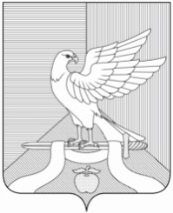 Администрациямуниципального образования Павловское Суздальского района Владимирской областиП О С Т А Н О В Л Е Н И ЕКоды050600192.5107025100000000000004101Уникальный номер реестровой записиПоказатель, характеризующий содержание работы (по справочникам)Показатель, характеризующий содержание работы (по справочникам)Показатель, характеризующий содержание работы (по справочникам)Показатель, характеризующий условия (формы) выполнения работы (по справочникам)Показатель, характеризующий условия (формы) выполнения работы (по справочникам)Показатель качества работыПоказатель качества работыПоказатель качества работыЗначение показателя качества работыЗначение показателя качества работыЗначение показателя качества работыУникальный номер реестровой записиПоказатель, характеризующий содержание работы (по справочникам)Показатель, характеризующий содержание работы (по справочникам)Показатель, характеризующий содержание работы (по справочникам)Показатель, характеризующий условия (формы) выполнения работы (по справочникам)Показатель, характеризующий условия (формы) выполнения работы (по справочникам)наименование показателяединица измерения по ОКЕИединица измерения по ОКЕИ20__ год (очередной финансовый год)20__ год (1-й год планового периода)20__ год (2-й год планового периода)Уникальный номер реестровой записи________(наименование показателя)________(наименование показателя)________(наименование показателя)_________(наименование показателя)_______(наименование показателя)наименование показателянаименованиекод123456789101112Уникальный номер реестровой записиПоказатель, характеризующий содержание работы (по справочникам)Показатель, характеризующий содержание работы (по справочникам)Показатель, характеризующий содержание работы (по справочникам)Показатель, характеризующий условия (формы) выполнения работы (по справочникам)Показатель, характеризующий условия (формы) выполнения работы (по справочникам)Показатель объема работыПоказатель объема работыПоказатель объема работыПоказатель объема работыЗначение показателя объема работыЗначение показателя объема работыЗначение показателя объема работыУникальный номер реестровой записиПоказатель, характеризующий содержание работы (по справочникам)Показатель, характеризующий содержание работы (по справочникам)Показатель, характеризующий содержание работы (по справочникам)Показатель, характеризующий условия (формы) выполнения работы (по справочникам)Показатель, характеризующий условия (формы) выполнения работы (по справочникам)наименование показателяединица измерения по ОКЕИединица измерения по ОКЕИописание работы2016 год (очередной финансовый год)2017 год (1-й год планового периода)2018 год (2-й год планового периода)Уникальный номер реестровой записи________(наименование показателя)________(наименование показателя)________(наименование показателя)_________(наименование показателя)_______(наименование показателя)наименование показателянаименованиекодописание работы2016 год (очередной финансовый год)2017 год (1-й год планового периода)2018 год (2-й год планового периода)12345678910111213000000000001730086807025100000000000004101102Количество клубных формированийединица642Организация и проведение концертов, фестивалей, смотров, конкурсов, выставок и др. форм показа результатов творческой деятельности клубных формирований12121200000000000173008680702510000000000000410110210Форма контроляПериодичностьМуниципальные органы исполнительной власти, осуществляющие контроль за выполнением муниципального задания123Формализованная процедура сбора и анализа отчетности по исполнению муниципального задания1 раз в квартал, годовойАдминистрация муниципального образования ПавловскоеКоды050600192.5107025100000000000004101Уникальный номер реестровой записиПоказатель, характеризующий содержание работы (по справочникам)Показатель, характеризующий содержание работы (по справочникам)Показатель, характеризующий содержание работы (по справочникам)Показатель, характеризующий условия (формы) выполнения работы (по справочникам)Показатель, характеризующий условия (формы) выполнения работы (по справочникам)Показатель качества работыПоказатель качества работыПоказатель качества работыЗначение показателя качества работыЗначение показателя качества работыЗначение показателя качества работыУникальный номер реестровой записиПоказатель, характеризующий содержание работы (по справочникам)Показатель, характеризующий содержание работы (по справочникам)Показатель, характеризующий содержание работы (по справочникам)Показатель, характеризующий условия (формы) выполнения работы (по справочникам)Показатель, характеризующий условия (формы) выполнения работы (по справочникам)наименование показателяединица измерения по ОКЕИединица измерения по ОКЕИ20__ год (очередной финансовый год)20__ год (1-й год планового периода)20__ год (2-й год планового периода)Уникальный номер реестровой записи________(наименование показателя)________(наименование показателя)________(наименование показателя)_________(наименование показателя)_______(наименование показателя)наименование показателянаименованиекод123456789101112Уникальный номер реестровой записиПоказатель, характеризующий содержание работы (по справочникам)Показатель, характеризующий содержание работы (по справочникам)Показатель, характеризующий содержание работы (по справочникам)Показатель, характеризующий условия (формы) выполнения работы (по справочникам)Показатель, характеризующий условия (формы) выполнения работы (по справочникам)Показатель объема работыПоказатель объема работыПоказатель объема работыПоказатель объема работыЗначение показателя объема работыЗначение показателя объема работыЗначение показателя объема работыУникальный номер реестровой записиПоказатель, характеризующий содержание работы (по справочникам)Показатель, характеризующий содержание работы (по справочникам)Показатель, характеризующий содержание работы (по справочникам)Показатель, характеризующий условия (формы) выполнения работы (по справочникам)Показатель, характеризующий условия (формы) выполнения работы (по справочникам)наименование показателяединица измерения по ОКЕИединица измерения по ОКЕИописание работы2016 год (очередной финансовый год)2017 год (1-й год планового периода)2018 год (2-й год планового периода)Уникальный номер реестровой записи________(наименование показателя)________(наименование показателя)________(наименование показателя)_________(наименование показателя)_______(наименование показателя)наименование показателянаименованиекодописание работы2016 год (очередной финансовый год)2017 год (1-й год планового периода)2018 год (2-й год планового периода)12345678910111213000000000001730086807025100000000000004101102Количество клубных формированийединица642Организация и проведение концертов, фестивалей, смотров, конкурсов, выставок и др. форм показа результатов творческой деятельности клубных формирований111111000000000001730086807025100000000000004101102            10Форма контроляПериодичностьМуниципальные органы исполнительной власти, осуществляющие контроль за выполнением муниципального задания123Формализованная процедура сбора и анализа отчетности по исполнению муниципального задания1 раз в квартал, годовойАдминистрация муниципального образования ПавловскоеКоды050600192.5107025100000000000004101Уникальный номер реестровой записиПоказатель, характеризующий содержание работы (по справочникам)Показатель, характеризующий содержание работы (по справочникам)Показатель, характеризующий содержание работы (по справочникам)Показатель, характеризующий условия (формы) выполнения работы (по справочникам)Показатель, характеризующий условия (формы) выполнения работы (по справочникам)Показатель качества работыПоказатель качества работыПоказатель качества работыЗначение показателя качества работыЗначение показателя качества работыЗначение показателя качества работыУникальный номер реестровой записиПоказатель, характеризующий содержание работы (по справочникам)Показатель, характеризующий содержание работы (по справочникам)Показатель, характеризующий содержание работы (по справочникам)Показатель, характеризующий условия (формы) выполнения работы (по справочникам)Показатель, характеризующий условия (формы) выполнения работы (по справочникам)наименование показателяединица измерения по ОКЕИединица измерения по ОКЕИ20__ год (очередной финансовый год)20__ год (1-й год планового периода)20__ год (2-й год планового периода)Уникальный номер реестровой записи________(наименование показателя)________(наименование показателя)________(наименование показателя)_________(наименование показателя)_______(наименование показателя)наименование показателянаименованиекод123456789101112Уникальный номер реестровой записиПоказатель, характеризующий содержание работы (по справочникам)Показатель, характеризующий содержание работы (по справочникам)Показатель, характеризующий содержание работы (по справочникам)Показатель, характеризующий условия (формы) выполнения работы (по справочникам)Показатель, характеризующий условия (формы) выполнения работы (по справочникам)Показатель объема работыПоказатель объема работыПоказатель объема работыПоказатель объема работыЗначение показателя объема работыЗначение показателя объема работыЗначение показателя объема работыУникальный номер реестровой записиПоказатель, характеризующий содержание работы (по справочникам)Показатель, характеризующий содержание работы (по справочникам)Показатель, характеризующий содержание работы (по справочникам)Показатель, характеризующий условия (формы) выполнения работы (по справочникам)Показатель, характеризующий условия (формы) выполнения работы (по справочникам)наименование показателяединица измерения по ОКЕИединица измерения по ОКЕИописание работы2016 год (очередной финансовый год)2017 год (1-й год планового периода)2018 год (2-й год планового периода)Уникальный номер реестровой записи________(наименование показателя)________(наименование показателя)________(наименование показателя)_________(наименование показателя)_______(наименование показателя)наименование показателянаименованиекодописание работы2016 год (очередной финансовый год)2017 год (1-й год планового периода)2018 год (2-й год планового периода)12345678910111213000000000001730086807025100000000000004101102Количество клубных формированийединица642Организация и проведение концертов, фестивалей, смотров, конкурсов, выставок и др. форм показа результатов творческой деятельности клубных формирований44400000000000173008680702510000000000000410110210Форма контроляПериодичностьМуниципальные органы исполнительной власти, осуществляющие контроль за выполнением муниципального задания123Формализованная процедура сбора и анализа отчетности по исполнению муниципального задания1 раз в квартал, годовойАдминистрация муниципального образования ПавловскоеКоды050600192.5107025100000000000004101Уникальный номер реестровой записиПоказатель, характеризующий содержание работы (по справочникам)Показатель, характеризующий содержание работы (по справочникам)Показатель, характеризующий содержание работы (по справочникам)Показатель, характеризующий условия (формы) выполнения работы (по справочникам)Показатель, характеризующий условия (формы) выполнения работы (по справочникам)Показатель качества работыПоказатель качества работыПоказатель качества работыЗначение показателя качества работыЗначение показателя качества работыЗначение показателя качества работыУникальный номер реестровой записиПоказатель, характеризующий содержание работы (по справочникам)Показатель, характеризующий содержание работы (по справочникам)Показатель, характеризующий содержание работы (по справочникам)Показатель, характеризующий условия (формы) выполнения работы (по справочникам)Показатель, характеризующий условия (формы) выполнения работы (по справочникам)наименование показателяединица измерения по ОКЕИединица измерения по ОКЕИ20__ год (очередной финансовый год)20__ год (1-й год планового периода)20__ год (2-й год планового периода)Уникальный номер реестровой записи________(наименование показателя)________(наименование показателя)________(наименование показателя)_________(наименование показателя)_______(наименование показателя)наименование показателянаименованиекод123456789101112Уникальный номер реестровой записиПоказатель, характеризующий содержание работы (по справочникам)Показатель, характеризующий содержание работы (по справочникам)Показатель, характеризующий содержание работы (по справочникам)Показатель, характеризующий условия (формы) выполнения работы (по справочникам)Показатель, характеризующий условия (формы) выполнения работы (по справочникам)Показатель объема работыПоказатель объема работыПоказатель объема работыПоказатель объема работыЗначение показателя объема работыЗначение показателя объема работыЗначение показателя объема работыУникальный номер реестровой записиПоказатель, характеризующий содержание работы (по справочникам)Показатель, характеризующий содержание работы (по справочникам)Показатель, характеризующий содержание работы (по справочникам)Показатель, характеризующий условия (формы) выполнения работы (по справочникам)Показатель, характеризующий условия (формы) выполнения работы (по справочникам)наименование показателяединица измерения по ОКЕИединица измерения по ОКЕИописание работы2016 год (очередной финансовый год)2017 год (1-й год планового периода)2018 год (2-й год планового периода)Уникальный номер реестровой записи________(наименование показателя)________(наименование показателя)________(наименование показателя)_________(наименование показателя)_______(наименование показателя)наименование показателянаименованиекодописание работы2016 год (очередной финансовый год)2017 год (1-й год планового периода)2018 год (2-й год планового периода)12345678910111213000000000001730086807025100000000000004101102Количество клубных формированийединица642Организация и проведение концертов, фестивалей, смотров, конкурсов, выставок и др. форм показа результатов творческой деятельности клубных формирований777000000000001730086807025100000000000004101102             10Форма контроляПериодичностьМуниципальные органы исполнительной власти, осуществляющие контроль за выполнением муниципального задания123Формализованная процедура сбора и анализа отчетности по исполнению муниципального задания1 раз в квартал, годовойАдминистрация муниципального образования ПавловскоеКоды050600192.5107025100000000000004101Уникальный номер реестровой записиПоказатель, характеризующий содержание работы (по справочникам)Показатель, характеризующий содержание работы (по справочникам)Показатель, характеризующий содержание работы (по справочникам)Показатель, характеризующий условия (формы) выполнения работы (по справочникам)Показатель, характеризующий условия (формы) выполнения работы (по справочникам)Показатель качества работыПоказатель качества работыПоказатель качества работыЗначение показателя качества работыЗначение показателя качества работыЗначение показателя качества работыУникальный номер реестровой записиПоказатель, характеризующий содержание работы (по справочникам)Показатель, характеризующий содержание работы (по справочникам)Показатель, характеризующий содержание работы (по справочникам)Показатель, характеризующий условия (формы) выполнения работы (по справочникам)Показатель, характеризующий условия (формы) выполнения работы (по справочникам)наименование показателяединица измерения по ОКЕИединица измерения по ОКЕИ20__ год (очередной финансовый год)20__ год (1-й год планового периода)20__ год (2-й год планового периода)Уникальный номер реестровой записи________(наименование показателя)________(наименование показателя)________(наименование показателя)_________(наименование показателя)_______(наименование показателя)наименование показателянаименованиекод123456789101112Уникальный номер реестровой записиПоказатель, характеризующий содержание работы (по справочникам)Показатель, характеризующий содержание работы (по справочникам)Показатель, характеризующий содержание работы (по справочникам)Показатель, характеризующий условия (формы) выполнения работы (по справочникам)Показатель, характеризующий условия (формы) выполнения работы (по справочникам)Показатель объема работыПоказатель объема работыПоказатель объема работыПоказатель объема работыЗначение показателя объема работыЗначение показателя объема работыЗначение показателя объема работыУникальный номер реестровой записиПоказатель, характеризующий содержание работы (по справочникам)Показатель, характеризующий содержание работы (по справочникам)Показатель, характеризующий содержание работы (по справочникам)Показатель, характеризующий условия (формы) выполнения работы (по справочникам)Показатель, характеризующий условия (формы) выполнения работы (по справочникам)наименование показателяединица измерения по ОКЕИединица измерения по ОКЕИописание работы2016 год (очередной финансовый год)2017 год (1-й год планового периода)2018 год (2-й год планового периода)Уникальный номер реестровой записи________(наименование показателя)________(наименование показателя)________(наименование показателя)_________(наименование показателя)_______(наименование показателя)наименование показателянаименованиекодописание работы2016 год (очередной финансовый год)2017 год (1-й год планового периода)2018 год (2-й год планового периода)12345678910111213000000000001730086807025100000000000004101102Количество клубных формированийединица642Организация и проведение концертов, фестивалей, смотров, конкурсов, выставок и др. форм показа результатов творческой деятельности клубных формирований555000000000001730086807025100000000000004101102             10Форма контроляПериодичностьМуниципальные органы исполнительной власти, осуществляющие контроль за выполнением муниципального задания123Формализованная процедура сбора и анализа отчетности по исполнению муниципального задания1 раз в квартал, годовойАдминистрация муниципального образования ПавловскоеКоды050600192.5107025100000000000004101Уникальный номер реестровой записиПоказатель, характеризующий содержание работы (по справочникам)Показатель, характеризующий содержание работы (по справочникам)Показатель, характеризующий содержание работы (по справочникам)Показатель, характеризующий условия (формы) выполнения работы (по справочникам)Показатель, характеризующий условия (формы) выполнения работы (по справочникам)Показатель качества работыПоказатель качества работыПоказатель качества работыЗначение показателя качества работыЗначение показателя качества работыЗначение показателя качества работыУникальный номер реестровой записиПоказатель, характеризующий содержание работы (по справочникам)Показатель, характеризующий содержание работы (по справочникам)Показатель, характеризующий содержание работы (по справочникам)Показатель, характеризующий условия (формы) выполнения работы (по справочникам)Показатель, характеризующий условия (формы) выполнения работы (по справочникам)наименование показателяединица измерения по ОКЕИединица измерения по ОКЕИ20__ год (очередной финансовый год)20__ год (1-й год планового периода)20__ год (2-й год планового периода)Уникальный номер реестровой записи________(наименование показателя)________(наименование показателя)________(наименование показателя)_________(наименование показателя)_______(наименование показателя)наименование показателянаименованиекод123456789101112Уникальный номер реестровой записиПоказатель, характеризующий содержание работы (по справочникам)Показатель, характеризующий содержание работы (по справочникам)Показатель, характеризующий содержание работы (по справочникам)Показатель, характеризующий условия (формы) выполнения работы (по справочникам)Показатель, характеризующий условия (формы) выполнения работы (по справочникам)Показатель объема работыПоказатель объема работыПоказатель объема работыПоказатель объема работыЗначение показателя объема работыЗначение показателя объема работыЗначение показателя объема работыУникальный номер реестровой записиПоказатель, характеризующий содержание работы (по справочникам)Показатель, характеризующий содержание работы (по справочникам)Показатель, характеризующий содержание работы (по справочникам)Показатель, характеризующий условия (формы) выполнения работы (по справочникам)Показатель, характеризующий условия (формы) выполнения работы (по справочникам)наименование показателяединица измерения по ОКЕИединица измерения по ОКЕИописание работы2016 год (очередной финансовый год)2017 год (1-й год планового периода)2018 год (2-й год планового периода)Уникальный номер реестровой записи________(наименование показателя)________(наименование показателя)________(наименование показателя)_________(наименование показателя)_______(наименование показателя)наименование показателянаименованиекодописание работы2016 год (очередной финансовый год)2017 год (1-й год планового периода)2018 год (2-й год планового периода)12345678910111213000000000001730086807025100000000000004101102Количество клубных формированийединица642Организация и проведение концертов, фестивалей, смотров, конкурсов, выставок и др. форм показа результатов творческой деятельности клубных формирований444000000000001730086807025100000000000004101102             10Форма контроляПериодичностьМуниципальные органы исполнительной власти, осуществляющие контроль за выполнением муниципального задания123Формализованная процедура сбора и анализа отчетности по исполнению муниципального задания1 раз в квартал, годовойАдминистрация муниципального образования ПавловскоеКоды050600192.5107025100000000000004101Уникальный номер реестровой записиПоказатель, характеризующий содержание работы (по справочникам)Показатель, характеризующий содержание работы (по справочникам)Показатель, характеризующий содержание работы (по справочникам)Показатель, характеризующий условия (формы) выполнения работы (по справочникам)Показатель, характеризующий условия (формы) выполнения работы (по справочникам)Показатель качества работыПоказатель качества работыПоказатель качества работыЗначение показателя качества работыЗначение показателя качества работыЗначение показателя качества работыУникальный номер реестровой записиПоказатель, характеризующий содержание работы (по справочникам)Показатель, характеризующий содержание работы (по справочникам)Показатель, характеризующий содержание работы (по справочникам)Показатель, характеризующий условия (формы) выполнения работы (по справочникам)Показатель, характеризующий условия (формы) выполнения работы (по справочникам)наименование показателяединица измерения по ОКЕИединица измерения по ОКЕИ20__ год (очередной финансовый год)20__ год (1-й год планового периода)20__ год (2-й год планового периода)Уникальный номер реестровой записи________(наименование показателя)________(наименование показателя)________(наименование показателя)_________(наименование показателя)_______(наименование показателя)наименование показателянаименованиекод123456789101112Уникальный номер реестровой записиПоказатель, характеризующий содержание работы (по справочникам)Показатель, характеризующий содержание работы (по справочникам)Показатель, характеризующий содержание работы (по справочникам)Показатель, характеризующий условия (формы) выполнения работы (по справочникам)Показатель, характеризующий условия (формы) выполнения работы (по справочникам)Показатель объема работыПоказатель объема работыПоказатель объема работыПоказатель объема работыЗначение показателя объема работыЗначение показателя объема работыЗначение показателя объема работыУникальный номер реестровой записиПоказатель, характеризующий содержание работы (по справочникам)Показатель, характеризующий содержание работы (по справочникам)Показатель, характеризующий содержание работы (по справочникам)Показатель, характеризующий условия (формы) выполнения работы (по справочникам)Показатель, характеризующий условия (формы) выполнения работы (по справочникам)наименование показателяединица измерения по ОКЕИединица измерения по ОКЕИописание работы2016 год (очередной финансовый год)2017 год (1-й год планового периода)2018 год (2-й год планового периода)Уникальный номер реестровой записи________(наименование показателя)________(наименование показателя)________(наименование показателя)_________(наименование показателя)_______(наименование показателя)наименование показателянаименованиекодописание работы2016 год (очередной финансовый год)2017 год (1-й год планового периода)2018 год (2-й год планового периода)12345678910111213000000000001730086807025100000000000004101102Количество клубных формированийединица642Организация и проведение концертов, фестивалей, смотров, конкурсов, выставок и др. форм показа результатов творческой деятельности клубных формирований444000000000001730086807025100000000000004101102             10Форма контроляПериодичностьМуниципальные органы исполнительной власти, осуществляющие контроль за выполнением муниципального задания123Формализованная процедура сбора и анализа отчетности по исполнению муниципального задания1 раз в квартал, годовойАдминистрация муниципального образования ПавловскоеКоды050600192.5107025100000000000004101Уникальный номер реестровой записиПоказатель, характеризующий содержание работы (по справочникам)Показатель, характеризующий содержание работы (по справочникам)Показатель, характеризующий содержание работы (по справочникам)Показатель, характеризующий условия (формы) выполнения работы (по справочникам)Показатель, характеризующий условия (формы) выполнения работы (по справочникам)Показатель качества работыПоказатель качества работыПоказатель качества работыЗначение показателя качества работыЗначение показателя качества работыЗначение показателя качества работыУникальный номер реестровой записиПоказатель, характеризующий содержание работы (по справочникам)Показатель, характеризующий содержание работы (по справочникам)Показатель, характеризующий содержание работы (по справочникам)Показатель, характеризующий условия (формы) выполнения работы (по справочникам)Показатель, характеризующий условия (формы) выполнения работы (по справочникам)наименование показателяединица измерения по ОКЕИединица измерения по ОКЕИ20__ год (очередной финансовый год)20__ год (1-й год планового периода)20__ год (2-й год планового периода)Уникальный номер реестровой записи________(наименование показателя)________(наименование показателя)________(наименование показателя)_________(наименование показателя)_______(наименование показателя)наименование показателянаименованиекод123456789101112Уникальный номер реестровой записиПоказатель, характеризующий содержание работы (по справочникам)Показатель, характеризующий содержание работы (по справочникам)Показатель, характеризующий содержание работы (по справочникам)Показатель, характеризующий условия (формы) выполнения работы (по справочникам)Показатель, характеризующий условия (формы) выполнения работы (по справочникам)Показатель объема работыПоказатель объема работыПоказатель объема работыПоказатель объема работыЗначение показателя объема работыЗначение показателя объема работыЗначение показателя объема работыУникальный номер реестровой записиПоказатель, характеризующий содержание работы (по справочникам)Показатель, характеризующий содержание работы (по справочникам)Показатель, характеризующий содержание работы (по справочникам)Показатель, характеризующий условия (формы) выполнения работы (по справочникам)Показатель, характеризующий условия (формы) выполнения работы (по справочникам)наименование показателяединица измерения по ОКЕИединица измерения по ОКЕИописание работы2016 год (очередной финансовый год)2017 год (1-й год планового периода)2018 год (2-й год планового периода)Уникальный номер реестровой записи________(наименование показателя)________(наименование показателя)________(наименование показателя)_________(наименование показателя)_______(наименование показателя)наименование показателянаименованиекодописание работы2016 год (очередной финансовый год)2017 год (1-й год планового периода)2018 год (2-й год планового периода)12345678910111213000000000001730086807025100000000000004101102Количество клубных формированийединица642Организация и проведение концертов, фестивалей, смотров, конкурсов, выставок и др. форм показа результатов творческой деятельности клубных формирований333000000000001730086807025100000000000004101102             10Форма контроляПериодичностьМуниципальные органы исполнительной власти, осуществляющие контроль за выполнением муниципального задания123Формализованная процедура сбора и анализа отчетности по исполнению муниципального задания1 раз в квартал, годовойАдминистрация муниципального образования ПавловскоеКоды0506501Уникальный номер реестровой записиПоказатель, характеризующий содержание муниципальной услугиПоказатель, характеризующий содержание муниципальной услугиПоказатель, характеризующий содержание муниципальной услугиПоказатель, характеризующий условия (формы) оказания муниципальной услугиПоказатель, характеризующий условия (формы) оказания муниципальной услугиПоказатель качества муниципальной услугиПоказатель качества муниципальной услугиПоказатель качества муниципальной услугиПоказатель качества муниципальной услугиПоказатель качества муниципальной услугиПоказатель качества муниципальной услугиПоказатель качества муниципальной услугиПоказатель качества муниципальной услугиУникальный номер реестровой записиПоказатель, характеризующий содержание муниципальной услугиПоказатель, характеризующий содержание муниципальной услугиПоказатель, характеризующий содержание муниципальной услугиПоказатель, характеризующий условия (формы) оказания муниципальной услугиПоказатель, характеризующий условия (формы) оказания муниципальной услугинаименование показателяединица измерения по ОКЕИединица измерения по ОКЕИутверждено в муниципальном задании на годисполнено на отчетную датудопустимое (возможное) отклонениеотклонение, превышающее допустимое (возможное) значениепричина отклоненияУникальный номер реестровой записи________(наименование показателя)________(наименование показателя)________(наименование показателя)________(наименование показателя)________(наименование показателя)наименование показателянаименованиекодутверждено в муниципальном задании на годисполнено на отчетную датудопустимое (возможное) отклонениеотклонение, превышающее допустимое (возможное) значениепричина отклонения1234567891011121314Уникальный номер реестровой записиПоказатель, характеризующий содержание муниципальной услугиПоказатель, характеризующий содержание муниципальной услугиПоказатель, характеризующий содержание муниципальной услугиПоказатель, характеризующий условия (формы)оказания муниципальной услугиПоказатель, характеризующий условия (формы)оказания муниципальной услугиПоказатель объема муниципальной услугиПоказатель объема муниципальной услугиПоказатель объема муниципальной услугиПоказатель объема муниципальной услугиПоказатель объема муниципальной услугиПоказатель объема муниципальной услугиПоказатель объема муниципальной услугиПоказатель объема муниципальной услугиСредний размер платы (цена, тариф)Уникальный номер реестровой записиПоказатель, характеризующий содержание муниципальной услугиПоказатель, характеризующий содержание муниципальной услугиПоказатель, характеризующий содержание муниципальной услугиПоказатель, характеризующий условия (формы)оказания муниципальной услугиПоказатель, характеризующий условия (формы)оказания муниципальной услугинаименование показателяединица измерения по ОКЕИединица измерения по ОКЕИутверждено вмуниципальном задании на годисполнено на отчетную датудопустимое (возможное) отклонениеотклонение, превышающее допустимое (возможное) значениепричина отклоненияСредний размер платы (цена, тариф)Уникальный номер реестровой записи________(наименование показателя)________(наименование показателя)________(наименование показателя)________(наименование показателя)________(наименование показателя)наименование показателянаименованиекодутверждено вмуниципальном задании на годисполнено на отчетную датудопустимое (возможное) отклонениеотклонение, превышающее допустимое (возможное) значениепричина отклоненияСредний размер платы (цена, тариф)123456789101112131415Уникальныйномер реестровой записиПоказатель, характеризующий содержание работыПоказатель, характеризующий содержание работыПоказатель, характеризующий содержание работыПоказатель, характеризующий условия (формы) выполнения работыПоказатель, характеризующий условия (формы) выполнения работыПоказатель качества работыПоказатель качества работыПоказатель качества работыПоказатель качества работыПоказатель качества работыПоказатель качества работыПоказатель качества работыПоказатель качества работыУникальныйномер реестровой записиПоказатель, характеризующий содержание работыПоказатель, характеризующий содержание работыПоказатель, характеризующий содержание работыПоказатель, характеризующий условия (формы) выполнения работыПоказатель, характеризующий условия (формы) выполнения работынаименование показателяединица измерения по ОКЕИединица измерения по ОКЕИутверждено в муниципальном задании на годисполнено наотчетную датудопустимое (возможное) отклонениеотклонение, превышающее допустимое (возможное) значениепричина отклоненияУникальныйномер реестровой записи________(наименование показателя)________(наименование показателя)________(наименование показателя)________(наименование показателя)________(наименование показателя)наименование показателянаименованиекодутверждено в муниципальном задании на годисполнено наотчетную датудопустимое (возможное) отклонениеотклонение, превышающее допустимое (возможное) значениепричина отклонения1234567891011121314Уникальныйномер реестровой записиПоказатель, характеризующий содержание работыПоказатель, характеризующий содержание работыПоказатель, характеризующий содержание работыПоказатель, характеризующий условия (формы) выполнения работыПоказатель, характеризующий условия (формы) выполнения работыПоказатель объема работыПоказатель объема работыПоказатель объема работыПоказатель объема работыПоказатель объема работыПоказатель объема работыПоказатель объема работыПоказатель объема работыУникальныйномер реестровой записиПоказатель, характеризующий содержание работыПоказатель, характеризующий содержание работыПоказатель, характеризующий содержание работыПоказатель, характеризующий условия (формы) выполнения работыПоказатель, характеризующий условия (формы) выполнения работынаименование показателяединица измерения по ОКЕИединица измерения по ОКЕИутверждено в муниципальном задании на годисполнено наотчетную датудопустимое (возможное) отклонениеотклонение, превышающее допустимое (возможное) значениепричина отклоненияУникальныйномер реестровой записи________(наименование показателя)________(наименование показателя)________(наименование показателя)________(наименование показателя)________(наименование показателя)наименование показателянаименованиекодутверждено в муниципальном задании на годисполнено наотчетную датудопустимое (возможное) отклонениеотклонение, превышающее допустимое (возможное) значениепричина отклонения1234567891011121314